MODÈLE DE CHAMP D’APPLICATION 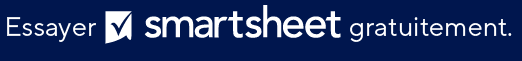 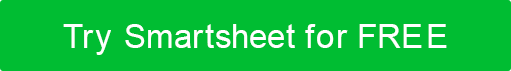 DE CONSEILÉTAPE 1. Livrables du projetÉTAPE 2. Liste des tâches du projetDressez la liste des tâches à accomplir, selon les livrables listés dans la section précédente. Ne répertoriez pas les dates. Ajoutez autant de lignes que nécessaire. Vous pouvez également joindre votre structure de répartition du travail (SRT) à la déclaration du champ d’application. ÉTAPE 3. Hors du champ d’applicationÉTAPE 4. Hypothèses du projetÉTAPE 5. Contraintes du projetÉTAPE 6. Estimations mises à jourÉTAPE 7. ApprobationsPROJET N°DATE DE SOUMISSION123456-78MM/JJ/AAOBJECTIFS DU PROJET OBJECTIFS DU PROJET Décrivez les objectifs ultimes du projet. Incluez des objectifs de coûts, de planification et de qualité. Décrivez les objectifs ultimes du projet. Incluez des objectifs de coûts, de planification et de qualité. N° DU LIVRABLEDESCRIPTION1Dressez la liste des livrables du projet et décrivez-les brièvement. Ne répertoriez pas les dates. 2Les livrables doivent inclure les produits et les résultats auxiliaires : Rapports du CP, documents, etc.3Le niveau de détails dépendra de chaque objectif du projet.Structure de répartition du travail (SRT) jointeStructure de répartition du travail (SRT) jointeNONXOUIFournir un lien le cas échéantN/AN/AN/AN/AN/ATÂCHE N°DESCRIPTIONPOUR LE LIVRABLE N° …ENTREZ LE N° DE TÂCHE1Planification2Exécution13Évaluation1, 2Ce projet n’accomplira et n’inclura PAS ce qui suit :Dressez la liste des livrables ou tâches que vous n’achèverez pas ni ne fournirez comme résultat à ce projet.N°HYPOTHÈSES1Dressez la liste des facteurs du projet que vous considérez comme vrais ou certains. 2Les hypothèses comprennent généralement un certain degré de risque.3Décrivez l’impact potentiel des hypothèses si elles se révèlent fausses.DATE DE DÉBUT DE PROJETMM/JJ/AADATE DE FIN DE PROJETMM/JJ/AADRESSEZ LA LISTE DES ÉCHÉANCES DIFFICILES À RESPECTERDRESSEZ LA LISTE D’AUTRES DATES/DESCRIPTIONS DES ÉTAPES CLEFSCONTRAINTES BUDGÉTAIRESEntrez les informations concernant les limites budgétaires du projet (budget total du projet, budget maximum les livrables clefs).CONTRAINTES DE QUALITÉ OU DE PERFORMANCEEntrez d’autres exigences pour la fonctionnalité, la performance, ou la qualité du projet.CONTRAINTES D’ÉQUIPEMENT/PERSONNELEntrez les contraintes concernant les équipements ou les personnes qui influent sur le projet.CONTRAINTES RÉGLEMENTAIRESEntrez les contraintes juridiques, politiques, ou toute autre contrainte réglementaire.Estimez les heures nécessaires à l’accomplissement du projet. Entrez le nb total d’heures estimé.NOM ET FONCTION DE LA PARTIE PRENANTERÔLE DE LA PARTIE PRENANTE/APPROBATEURDATE DE SOUMISSION POUR APPROBATIONDATE DE REÇU DE L’APPROBATIONEXCLUSION DE RESPONSABILITÉTous les articles, modèles ou informations proposés par Smartsheet sur le site web sont fournis à titre de référence uniquement. Bien que nous nous efforcions de maintenir les informations à jour et exactes, nous ne faisons aucune déclaration, ni n’offrons aucune garantie, de quelque nature que ce soit, expresse ou implicite, quant à l’exhaustivité, l’exactitude, la fiabilité, la pertinence ou la disponibilité du site web, ou des informations, articles, modèles ou graphiques liés, contenus sur le site. Toute la confiance que vous accordez à ces informations relève de votre propre responsabilité, à vos propres risques.